Tobacco Purchase Buyer Information Sheet SampleBuyer’s Complete Name: 								Home Address: 										Home Phone Number: 									Cell Phone Number: 									Parent(s)/Emergency Contact: 								Sex: 							Race: 				Date of Birth:					Age:			_________________________________________________________________Consent Forms/Waivers Filed on: 							Date Buyer Trained: 									Prevention Staff Signature:								Prevention Staff Signature Date:							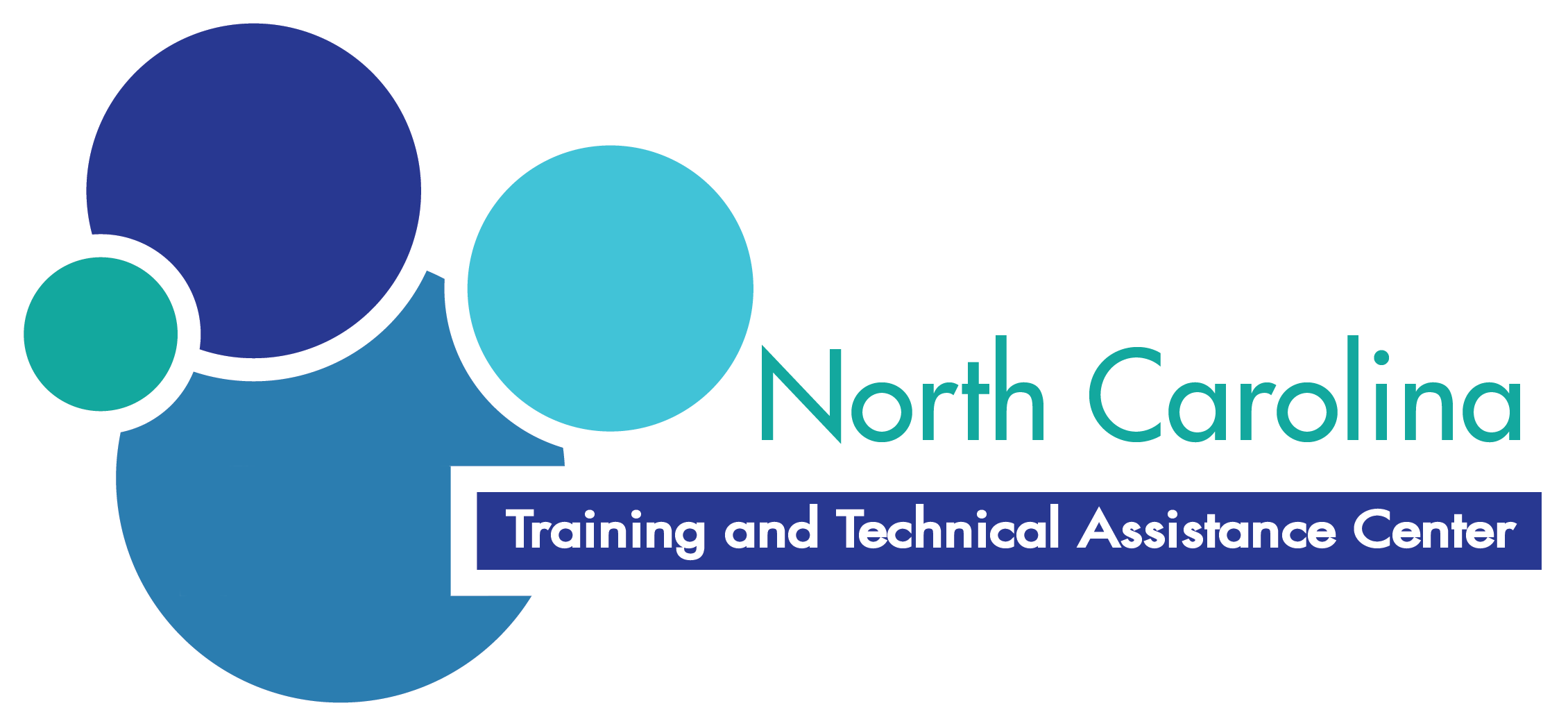 